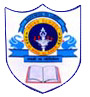 Indian School Al Wadi Al Kabir - Syllabus break up for April 2018-19Indian School Al Wadi Al Kabir - Syllabus break up for May 2018-19Class Week1 Week2 Week3    VI1.  What, Where, How and When? (H)    2.The Earth in the Solar System (G)3. Understanding Diversity (C) Class Week1 Week2 Week3 Week4           VI4. On the Trial of the Earliest People (H)5. Globe: Latitudes and Longitudes (G)6. Motions of the Earth (G)6. Motions of the Earth (G)(Continued….)